Работа по окружающему миру для 1 класса.1.Вид и цель работы – промежуточная аттестация.2.Перечень проверяемых образовательных результатов:1. различать (узнавать) изученные объекты и явления живой и неживой природы;2. описывать на основе предложенного плана изученные объекты и явления живой и неживой природы, выделять их основные существенные признаки;3. сравнивать объекты живой и неживой природы на основе внешних признаков или известных характерных свойств и проводить простейшую классификацию изученных объектов природы.3.Перечень проверяемых элементов содержания:1. Природа живая и неживая (на примерах различения объектов живой и неживой природы). 2. Растения — часть живой природы. Разнообразие растений. Деревья, кустарники, травы. Распознавание растений своего края (по листьям, плодам, кронам и др.) на основе наблюдений.3. Грибы. Части (органы) шляпочных грибов (грибница, ножка, плодовое тело, споры). Съедобные и несъедобные грибы. Правила сбора грибов.4. Животные как часть живой природы. Дикие и домашние животные.5. Примеры явлений природы. Смена времен года. Осень. Осенние месяцы (сентябрь, октябрь, ноябрь). Признаки осени (созревание плодов и ягод, похолодание, листопад, отлет перелетных птиц, подготовка зверей к зиме). Зима. Зимние месяцы (декабрь, январь, февраль). Признаки зимы (низкое солнце, короткая продолжительность дня, холод, замерзание воды). Весна. Весенние месяцы (март, апрель, май). Признаки весны (высокое солнце, тепло, увеличение продолжительности дня, таяние снега и льда, пробуждение природы, прилет птиц). Лето. Летние месяцы (июнь, июль, август). Признаки лета (высокое солнце, продолжительный день, тепло, цветение растений, потомство у животных). 4.Структура работы.Примечание: задания базового уровня составляют не менее 70% работы.5. Время, отводимое на выполнение работы – 40 мин.6. Дополнительные материалы и оборудование – бланки с заданиями.7. Система оценивания отдельных заданий и работы в целом.Перевод в 5-балльную систему.5 – 14-13 б.4 – 12-9 б.3 – 8-6 б.2 –  менее 6 б.Примечание: отметка «3» ставится при выполнении более 50% заданий базового уровня.8. Приложение: таблица Exel для обработки результатов.9. Демонстрационный вариант работы.Подпиши названия знакомых тебе грибов.Раздели грибы на две группы. Запиши название каждой группы и перечисли грибы, которые ты отнёс к этой группе.Подчеркни утверждения, в которых говорится об осени.таяние снега и льда;листопад;отлет перелетных птиц; появление потомства у животных. Запиши, каким временам года принадлежат оставшиеся признаки.таяние снега и льда; ______________листопад; _________________отлет перелетных птиц; _________________появление потомства у животных. ________________Прочитай текст и выполни задание.Придумай для своих друзей загадку (не обязательно в стихах) о любой из птиц на рисунках. Помни, чтобы друзья смогли отгадать твою загадку, в ней нужно назвать не менее трёх признаков птицы.______________________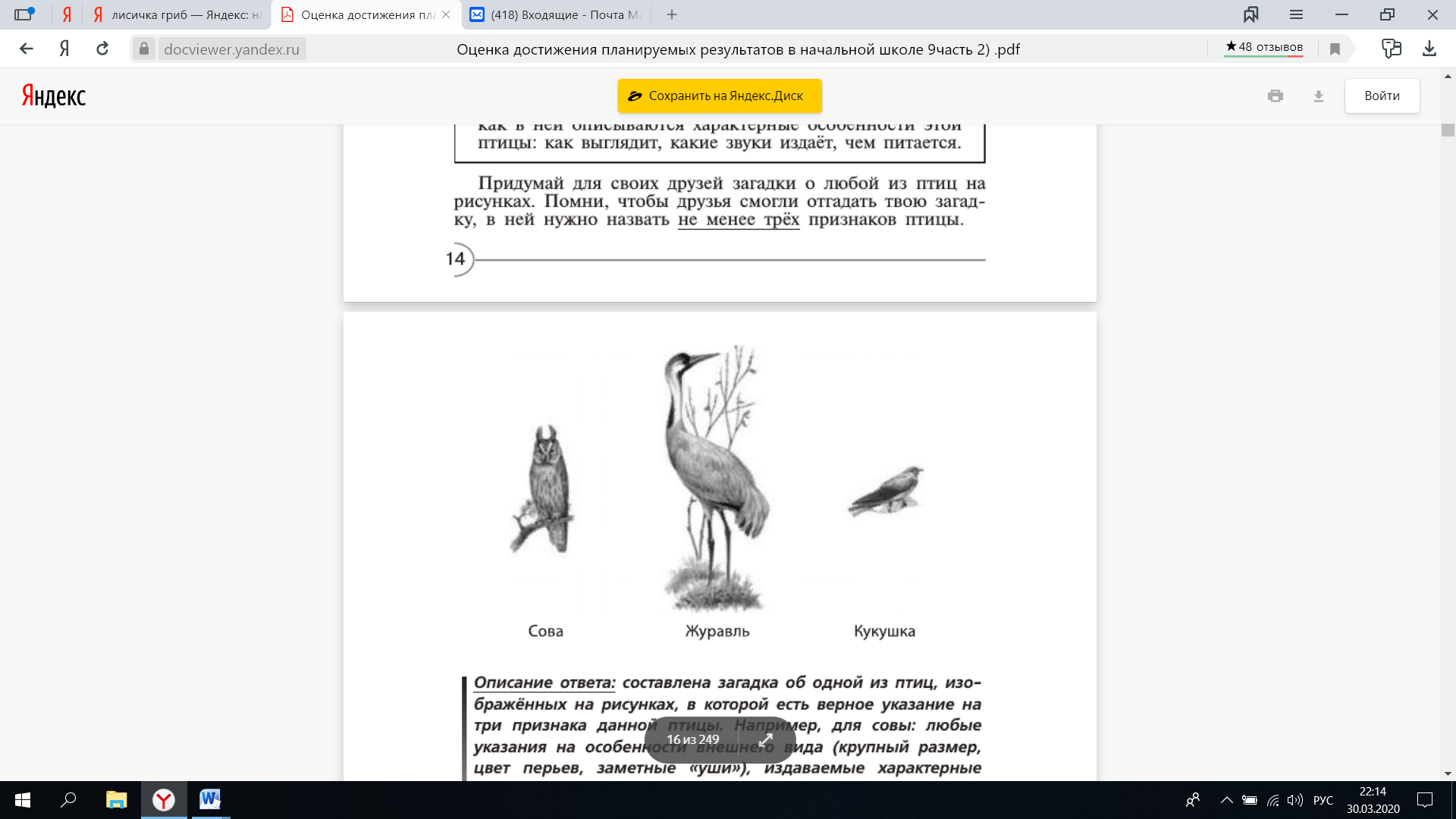 ________________________________________________________________________________________________________________________________________________________________________________№ заданияКраткое описание заданияПроверяемый результат (можно цифрой из п.2)Проверяемый элемент содержания (можно цифрой из п.3)Уровень: базовый (Б), повышенный (П)1.Подписать названия объектов природы12, 3, 4базовый2.Разделить объекты на группы, подписать названия групп.32, 3, 4базовый3.Выбрать верные утверждения.25базовый4. Записать название времени года по соответствующему признаку.25базовый5. Составить загадку об изученном объекте природы.24повышенный№ заданияКоличество балловКомментарий (правильный ответ)1.41б. за каждый правильный ответ.Ответы: мухомор, белый гриб, лисичка, бледная поганка или поганка.2.44б. - обе группы названы и грибы распределены в группы верно;3б. - обе группы названы, но есть одна ошибка при распределении грибов в группы;2б. - обе группы названы верно, но допущено две ошибки при распределении грибов в группы или грибы распределены в группы верно, но название одной из групп неверно( н-р: ядовитые)1б. - грибы распределены на группы, но названия групп не указаны.0б. - задание не выполнено или ответы не соответствуют правильным.Ответы:съедобные (белый гриб и лисичка); несъедобные(мухомор и бледная поганка)3.10,5 б. - листопад, 0,5б. - отлет перелетных птиц.Выбрано 2 неверных признака и 1 верный - 0б.Выбраны все признаки - 0б.4.21б. -  за каждое верно указанное время года.Ответы: таяние снега и льда - зима;появление потомства у животных - лето.5.31 б. – за место обитания (город, парк), 1 б. – за точность описания внешнего вида и издаваемых звуков, 1 б. – за точность описания питания птицы (семена, несолёное сало)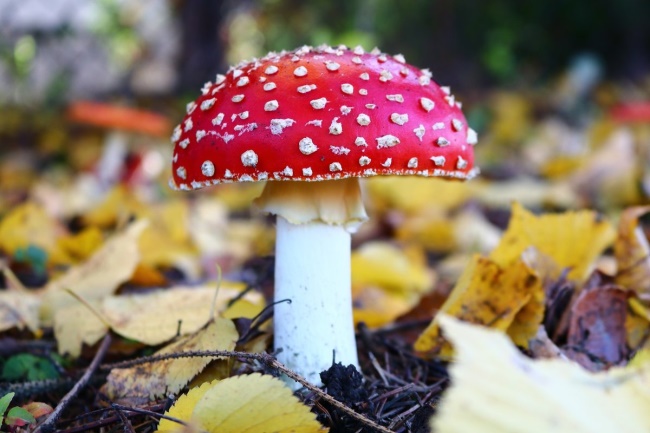 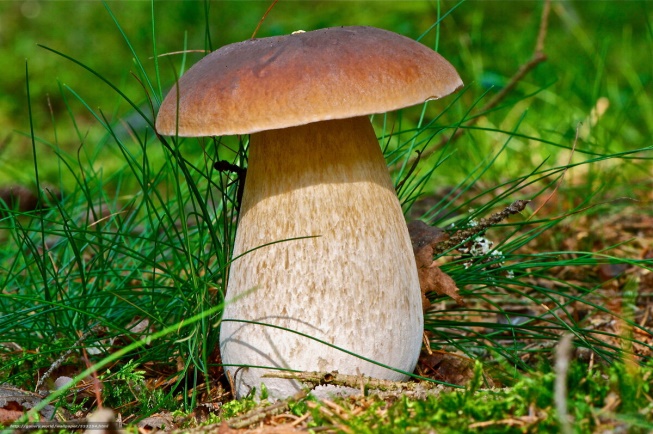 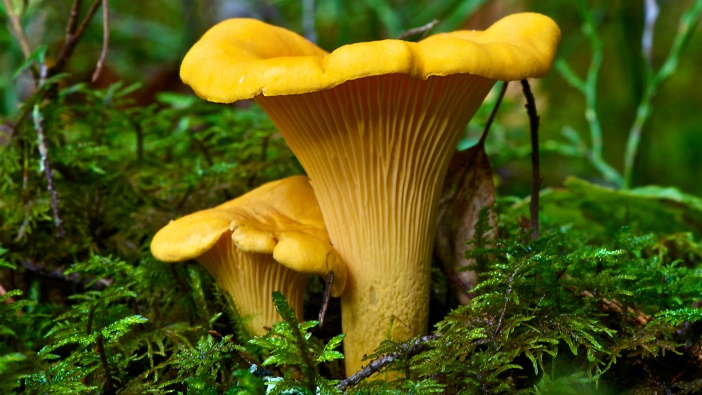 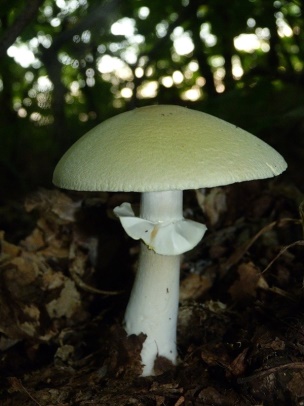 1234Группа №1Название:____________________Группа №2Название:__________________Загадка о граче«Чёрный, проворный, кричит „крак“ — червякам враг».Ты узнал в этой загадке грача? Наверняка узнал, так как в ней описываются характерные особенности этой птицы: как выглядит, какие звуки издаёт, чем питается.